Pressemateriale til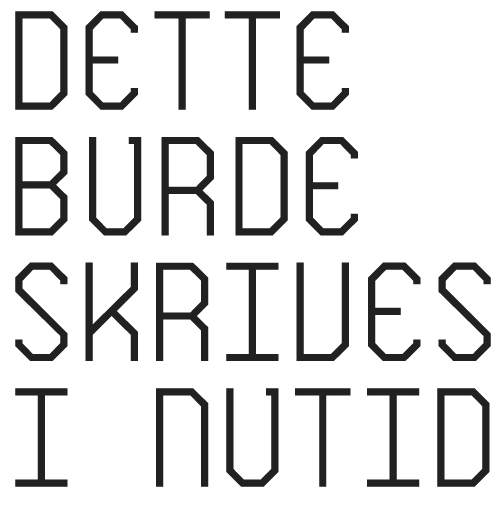 Premiere 7. marts 2012IndholdHandlingenBaggrundsinfoInstruktørens kommentarLejlighedssangeneBogen og Helle HelleCV’erLink til trailer: http://www.youtube.com/watch?v=W2_f9p-egVIFotos kan downloades på www.mungopark.dk under presse. Pressekontakt: Katrina Schelin, katrina@mungopark.dk, tlf. 22916605. HandlingenDorte Hansen bor til leje ved stationen i Glumsø. Hver dag tager hun toget til København for at passe sit studie, men hun når kun sjældent frem til universitetet. Der er meget, der forstyrrer: Fortiden med Per Finland, forældrene på trappetrinnet og godstogene, der kommer buldrende gennem natten.---------------------------------------------------------------------------------------------------BaggrundsinfoDETTE BURDE SKRIVES I NUTID er baseret på Helle Helles roman af samme navn, som i januar modtog den prestigefyldte pris De Gyldne Laubær. Det er første gang, Helle Helles litteratur dramatiseres til teatret. Instruktør Martin Lyngbo har haft den store saks fremme, brudt romanen op og sat teksten sammen på en helt ny måde, der dog forholder sig tro mod bogens stemning, og alle replikker er Helle Helles ord. Vi befinder os fortsat i Midtsjælland i 80’erne præ sociale medier og mobiltelefoner. Som et ekstra fortællelag flettes Helle Helles private lejlighedssange ind og ud af handlingen. Hovedrollen Dorte Hansen bliver spillet af Marie Bach Hansen og doblet af Christine Albeck Børge, som også spiller faster Dorte Hansen og de øvrige kvindelige biroller. Kasper Leisner spiller alle mændene i Dorte Hansens liv – og dem er der mange af: Per Finland, fætter Lars, den unge Knud, som hører Pink Floyd og vil være lokofører, digtertypen Hase, som studerer i København og charmøren Leon i Haslev. Jonas Munck Hansen spiller de øvrige biroller og laver live soundtrack fra scenen. ---------------------------------------------------------------------------------------------------Instruktørens kommentar Vi har holdt øje med Helle Helles forfatterskab gennem nogle år, så da DETTE BURDE SKRIVES I NUTID udkom, var vi nysgerrige fra starten. Vi holdt en kort workshop, hvor vi testede materialet. Vi forelskede os. Vi rettede henvendelse til forlaget. Og nu kan vi præsentere resultatet.Helle Helle er interesseret i det formelle omkring sprog og sætninger. På samme vis er vi på Mungo Park interesserede i det formelle omkring iscenesættelse og skuespil. Således er der i arbejdet med forestillingen opstået fire regler:• Alle talte ord er taget direkte fra romanen• Alle lejlighedssange i stykket er Helle Helles private• Al lyd og musik bliver skabt live på scenen• Alle rekvisitter foran væggen, kommer ikke bag den igenDe regler har vi holdt os til. Og nu er forestillingen færdig. Martin Lyngbo---------------------------------------------------------------------------------------------------LejlighedssangeneI romanen har hovedpersonen Dorte Hansen det særlige træk, at hun skriver lejlighedssange. Sangene bliver omtalt i bogen, men de bliver ikke gengivet. Da Martin Lyngbo udtrykker en tvivl overfor Helle Helle om, hvordan han skal gribe det an, at der i historien bliver refereret til nogle sange, som ikke eksisterer, kommer det frem, at det ikke kun er Dorte Hansen, der skriver lejlighedssange, men at Helle Helle gør det samme. Hun tilbyder herefter generøst at gennemgå skuffer og kasser på lofter og i kældre rundt omkring i familien; på jagt efter de private lejlighedssange. Og i september 2011 modtager teatret en tyk kuvert fyldt med ikke-udgivne lejlighedssange fra Helle Helles hånd. Nogle af dem stammer fra 1980’erne, samme periode som romanen foregår i, og flere år før hun debuterede som romanforfatter. Den seneste er skrevet til Helle Helles søster i samme periode, som romanen DETTE BURDE SKRIVES I NUTID blev udviklet. Fem af sangene indgår nu i forestillingen som et spor, hvor Helle Helles personlige liv krydsflettes med teaterforestillingen. En af reglerne for arbejdet med stykket har været, at al musik og lyd skal afvikles live på scenen. Så sange og lyddesign skabes hver aften af musiker Jonas Munck Hansen og skuespillerne, og forestillingen vil derfor lyde en smule forskelligt fra aften til aften. ---------------------------------------------------------------------------------------------------Bogen og Helle HelleHelle Helle er en af Danmarks mest læste forfattere. Hun debuterede med EKSEMPEL PÅ LIV (1993) og fik sit gennembrud med romanen RØDBY-PUTTGARDEN (2005). Efterfølgende har hun skrevet NED TIL HUNDENE (2008), som blev nomineret til Nordisk Råds Litteraturpris, og senest DETTE BURDE SKRIVES I NUTID (2011), som modtog De Gyldne Laurbær. Derudover har Helle Helle modtaget PO Enquist-prisen for sit forfatterskab. DETTE BURDE SKRIVES I NUTID udkom i april 2011 og blev modtaget med både fem og seks stjerner af anmelderne.---------------------------------------------------------------------------------------------------Medvirkende: Bag scenen Martin Lyngbo. Instruktør og manuskriptforfatter. Direktør for Mungo Park siden 2005. Er uddannet sceneinstruktør fra Statens Teaterskole i København med afgang i 2003. Reumertnominereti 2006 som både Årets dramatiker og Årets instruktør og modtog samme år Reumert for Årets forestilling i det lille format for stykket FORSTAD. Til Mungo Park har han desuden skrevet og/eller instrueret følgende forestillinger: MUNGO PARK - MANDEN BAG NAVNET, PORNOTOPIA, DEN ANDEN, SPASSER HUND KANIN og ET ANDET STED. Derudover har han udviklet forestillinger til Caféteatret, Aalborg Teater, Svalegangen og Får302. Han har desuden taget initiativ til det omfattende talentudviklingsprojekt TeaterBattle og til dannelsen af Mungo Park Kolding. Til efteråret debuterer Martin Lyngbo på svensk grund med en forestilling på Uppsala Stadsteater.Bodil Bay Schultz. Scenograf.Bodil Bay Schultz har syv års erfaring bag sig som scenograf og kostumedesigner fra teatre i England, Norge og senest Danmark. Hun kom til København i 2010 som modtager af et toårigt norsk Statens Kunstnerstipendiat, og har i sin legatperiode særligt fordybet sig i arbejdet med scenografi i relation til musik og bevægelse i diverse projekter indenfor teater, opera og animationsteater. Bodil Bay Schultz kom til Mungo Park som assistent på FORFØRERENS DAGBOG og har senest arbejdet på produktionen M.O.J.N. (2011) på Bådteatret.---------------------------------------------------------------------------------------------------Medvirkende: På scenen Marie Bach Hansen. Skuespiller. Uddannet fra Statens Teaterskole i 2010 og debuterede samme år på Mungo Park, hvor hun har udmærket sig i komedien BIRKEHYTTEN, alderdomsdramaet DEN ALLERSIDSTE DANS, musikkomedien OPSANG, og senest som Cordelia i Kierkegaarddramatiseringen FORFØRERENS DAGBOG. Derudover har hun på teater spillet i HELLIGTREKONGERS AFTEN, MIN FAMILIE, GØGEREDEN og teaterkoncerten FØDT UDEN FILTER. På film har hun medvirket i ungdomsfilmen 2 RYK OG 1 AFLEVERING i kæmpe-hittet KLOVN, i musikvideoen MILAN ALLÉ af Magtens korridorer, og i skrivende stund er hun aktuel i biograferne med det historiske drama HVIDSTEN GRUPPEN, hvor hun spiller rollen som Kristine ”Tulle” Fiil.Christine Albeck Børge. Skuespiller. Christine Albeck Børge er uddannet fra Skuespillerskolen ved Odense Teater i 2000. Siden da har hun haft en karriere på både teater, film og TV, inden hun blev en del af Mungo Parks ensemble i 2010. På teater har hun blandt andet spillet med i Teater Grobs HJEM KÆRE HJEM, ALTID FREMMED HVOR DU GÅR på PLAN-B, SCAPINS RÆVESTREGER på Det Danske Teater, FESTEN og IKKE OM NATTERGALE på Mamutteatret og CABARET og NICHOLAS NICKLEBY på Odense Teater. På Mungo Park har hun blandt andet spillet roller i DEN ALLERSIDSTE DANS, FORFØRERENS DAGBOG og senest i INFORMATION WANTS TO BE FREE. Derudover har Christine Albeck Børge medvirket i spillefilmene MANDEN BAG DØREN, GRØNNE HJERTER og SKJULTE SPOR, og på TV i serierne NICOLAI OG JULIE, FORSVAR, ANNA PIHL, LIVVAGTERNE, KLOVN og LÆRKEVEJ.Kasper Leisner. Skuespiller. Kom til ensemblet på Mungo Park i 2007. Efter sin uddannelse på Teaterskolen ved Aarhus teater, udmærkede han sig i blandt andet RICHARD DEN TREDJE på Grønnegårds Teatret, PENGE på PLAN-B og i Nikoline Werdelins MINE TO SØSTRE og REALIA på Kaleidoskop og ARBEJDDIGFRI.COM på Det Kongelige Teater. På Mungo Park har Kasper Leisner blandt andet medvirket i SANDHOLM, ET ANDET STED, SPASSER HUND KANIN, FORFØRERENS DAGBOG og han spiller den mandlige hovedrolle i Reumert-vinderen KVINDE KEND DIN KROP, som han var med til at udvikle i tæt samarbejde med instruktør Kamilla Wargo Brekling og medspiller Maria Rich. På TV har han optrådt i tre sæsoner af ANNA PIHL, og er lige nu aktuel i TV-serien RITA. Kasper Leisner er derudover en ofte benyttet stemme til dubbing af tegnefilm.Jonas Munck Hansen. Skuespiller. Jonas Munck Hansen er uddannet fra Det Jyske Musikkonservatorium i 2003 og kom til Mungo Park i 2008. Han har en fod på – såvel som bag – scenen, idet han både arrangerer musik til forestillingerne og medvirker som skuespiller. Han har blandt andet medvirket i Mungo Parks SPASSER HUND KANIN, i musikkomedien OPSANG, hvortil han også har komponeret en del af musikken, og senest i Søren Kierkegaard-dramatiseringen FORFØRERENS DAGBOG. Jonas Munck Hansen er tidligere medlem af den nu opløste rockgruppe Sparklin June. Derudover har han medvirket i teaterkoncerten COME TOGETHER på Østre Gasværks i 2010.---------------------------------------------------------------------------------------------------FaktaManuskript & instruktion: Martin LyngboEfter roman af: Helle Helle Medvirkende fra Mungo Parks ensemble: Christine Albeck Børge, Jonas Munck Hansen, Kasper Leisner, Marie Bach Hansen. Scenografi: Bodil Bay SchultzSangtekster: Helle HelleMusik: Jonas Munck HansenBillet: www.mungopark.dk / billet@mungopark.dk / tlf. 48 13 13 09.---------------------------------------------------------------------------------------------------